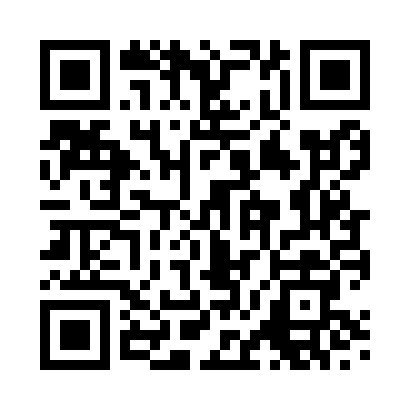 Prayer times for Ainstable, Cumbria, UKSat 1 Jun 2024 - Sun 30 Jun 2024High Latitude Method: Angle Based RulePrayer Calculation Method: Islamic Society of North AmericaAsar Calculation Method: HanafiPrayer times provided by https://www.salahtimes.comDateDayFajrSunriseDhuhrAsrMaghribIsha1Sat2:554:401:096:499:3811:242Sun2:544:391:096:509:3911:243Mon2:544:391:096:519:4011:254Tue2:544:381:096:519:4111:265Wed2:534:371:106:529:4311:266Thu2:534:361:106:529:4411:277Fri2:534:361:106:539:4511:278Sat2:534:351:106:549:4611:289Sun2:534:351:106:549:4611:2810Mon2:524:341:116:559:4711:2911Tue2:524:341:116:559:4811:2912Wed2:524:331:116:569:4911:3013Thu2:524:331:116:569:4911:3014Fri2:524:331:116:579:5011:3115Sat2:524:331:126:579:5111:3116Sun2:524:331:126:579:5111:3117Mon2:524:331:126:589:5211:3218Tue2:524:331:126:589:5211:3219Wed2:534:331:126:589:5211:3220Thu2:534:331:136:589:5211:3321Fri2:534:331:136:599:5311:3322Sat2:534:331:136:599:5311:3323Sun2:534:341:136:599:5311:3324Mon2:544:341:146:599:5311:3325Tue2:544:341:146:599:5311:3326Wed2:544:351:146:599:5311:3327Thu2:554:361:146:599:5311:3328Fri2:554:361:146:599:5211:3329Sat2:564:371:156:599:5211:3330Sun2:564:381:156:599:5211:33